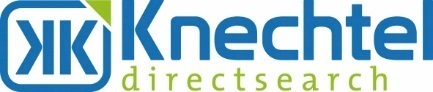 Dr. Gunther W. Knechtel
A-2544 Leobersdorf, Aredstraße 7/303; Mobil: 0664/450 82 72
www.knechtel-directsearch.atUnser Kunde errichtet seit Jahrzehnten erfolgreich hochwertige Elektroinstallationen für gewerbliche, institutionelle sowie private Auftraggeber. Derzeit beschäftigt die Unternehmensgruppe mehr als 100 Mitarbeiter an 3 Standorten. Zum weiteren Ausbau des Teams suchen wir in der Zentrale in Wiener Neustadt eine/n 
Unser Kunde errichtet seit Jahrzehnten erfolgreich hochwertige Elektroinstallationen für gewerbliche, institutionelle sowie private Auftraggeber. Derzeit beschäftigt die Unternehmensgruppe mehr als 100 Mitarbeiter an 3 Standorten. Zum weiteren Ausbau des Teams suchen wir in der Zentrale in Wiener Neustadt eine/n 
Elektrotechniker / Kalkulant  w/mElektrotechniker / Kalkulant  w/mElektrotechnik, GebäudetechnikElektrotechnik, GebäudetechnikIhre Aufgaben:Kalkulation von Leistungsverzeichnissen und funktionalen Leistungsbeschreibungen.Preisverhandlungen Einstandspreise mit ZulieferfirmenAnsprechperson für technische und kaufmännische AnfragenBearbeitung von Ausschreibungsplänen und LeistungsverzeichnissenKommunikation und Kontaktpflege zu Planern, Architekten und ZulieferernIhr Profil:
Elektrotechnische Ausbildung (HTL, Fachschule, abgeschlossene Lehre)MS-Office KenntnisseTeamfähigkeit und KommunikationsfreudigkeitGenaues und eigenverantwortliches ArbeitenHöfliches und gepflegtes AuftretenKenntnisse IGS/Profi Open/Neo für Baunebengewerbe von VorteilWir bieten Ihnen:Geboten wird eine abwechslungsreiche Tätigkeit in einem modernen Unternehmen zum ehestmöglichen Zeitpunkt. Aufgrund der gesetzlichen Verpflichtung geben wir einen Gehaltsrahmen zwischen € 2400,- bis € 3500,- Monatsbrutto bekannt, abhängig von Ihrer Qualifikation und Erfahrung.
Bitte senden Sie Ihre aussagekräftigen Unterlagen an unseren Berater:Ihre Aufgaben:Kalkulation von Leistungsverzeichnissen und funktionalen Leistungsbeschreibungen.Preisverhandlungen Einstandspreise mit ZulieferfirmenAnsprechperson für technische und kaufmännische AnfragenBearbeitung von Ausschreibungsplänen und LeistungsverzeichnissenKommunikation und Kontaktpflege zu Planern, Architekten und ZulieferernIhr Profil:
Elektrotechnische Ausbildung (HTL, Fachschule, abgeschlossene Lehre)MS-Office KenntnisseTeamfähigkeit und KommunikationsfreudigkeitGenaues und eigenverantwortliches ArbeitenHöfliches und gepflegtes AuftretenKenntnisse IGS/Profi Open/Neo für Baunebengewerbe von VorteilWir bieten Ihnen:Geboten wird eine abwechslungsreiche Tätigkeit in einem modernen Unternehmen zum ehestmöglichen Zeitpunkt. Aufgrund der gesetzlichen Verpflichtung geben wir einen Gehaltsrahmen zwischen € 2400,- bis € 3500,- Monatsbrutto bekannt, abhängig von Ihrer Qualifikation und Erfahrung.
Bitte senden Sie Ihre aussagekräftigen Unterlagen an unseren Berater:
Herrn Dr.Knechtel: g.knechtel@knechtel-directsearch.at / Code „SET-5000“

Herrn Dr.Knechtel: g.knechtel@knechtel-directsearch.at / Code „SET-5000“
